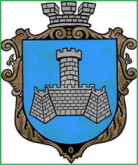 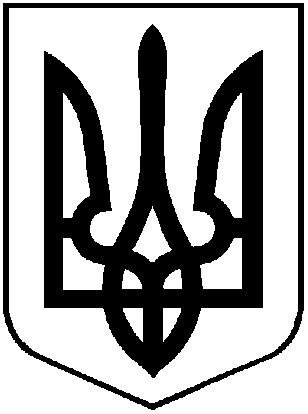 УКРАЇНАВІННИЦЬКОЇ ОБЛАСТІМІСТО ХМІЛЬНИКРОЗПОРЯДЖЕННЯМІСЬКОГО ГОЛОВИВід “20” серпня 2020 року                                                              		№287-рПро відзначення Дня пам’яті захисників України у Хмільницькій  міській ОТГ	Відповідно до Указу Президента України від 23.08.2019 року №621/2019 «Про День пам'яті захисників України, які загинули в боротьбі за незалежність, суверенітет і територіальну цілісність України», Плану заходів з відзначення у 2020 році Дня пам’яті захисників України, які загинули в боротьбі за незалежність, суверенітет і територіальну цілісність України, затвердженого розпорядженням Кабінету Міністрів України від 05.08.2020р. №965, на підтримку ініціатив громадськості та з метою гідного вшанування пам’яті військовослужбовців і учасників добровольчих формувань, які загинули в боротьбі за незалежність, суверенітет і територіальну цілісність України, увічнення їх героїзму, зміцнення патріотичного духу у громаді, враховуючи санітарно-епідемічну ситуацію на території Хмільницької міської ОТГ, керуючись ст.ст. 42,59 Закону України “Про місцеве самоврядування в Україні”:Затвердити План заходів із підготовки та відзначення Дня пам’яті захисників України, які загинули в боротьбі за незалежність, суверенітет і територіальну цілісність України, у Хмільницькій міській ОТГ (далі – План заходів), згідно з додатком 1.Затвердити кошторис витрат для відзначення Дня пам’яті захисників України, які загинули в боротьбі за незалежність, суверенітет і територіальну цілісність України, у Хмільницькій міській ОТГ з             додатком 2.Контроль за виконанням цього розпорядження покласти на заступника міського голови з питань діяльності виконавчих органів міської ради Сташка А.В. Міський голова                                                                       С.Б. Редчик	С.П.МаташА.В.Сташко С.С.ЄрошенкоО.Д. Прокопович О.В.Тендерис Н.П.Мазур Н.А.Буликова Додаток 1до розпорядження  міського голови                       від  20 серпня  2020р. №287-рПЛАН ЗАХОДІВ із підготовки та відзначення  Дня пам’яті захисників України, які загинули в боротьбі за незалежність, суверенітет і територіальну цілісність України,у Хмільницької міської ОТГЗабезпечити:підготовку і проведення на території Хмільницької міської ОТГ заходів щодо вшанування пам’яті захисників України, які загинули в боротьбі за незалежність, суверенітет і територіальну цілісність України, за участі представників місцевої влади, учасників заходів із забезпечення національної безпеки і оборони, відсічі і стримування збройної агресії Російської Федерації у Донецькій та Луганській областях, представників духовенства та громадськості.Сектор з питань культури міської ради Відділ інформаційної діяльності та комунікацій із громадськістю міської ради Організаційний відділ міської радиГО «Спілка учасників АТО м. Хмільника та Хмільницького району (за згодою)Термін: серпень;покладання квітів до пам’ятного знаку учаснику АТО Сергію Муравському, меморіальних дошок захисникам України Олександру Вінярському, Сергію Муравському та Михайлу Рачку, інших меморіальних місць. Сектор з питань культури міської ради Відділ інформаційної діяльності та комунікацій із громадськістю міської ради Організаційний відділ міської ради ГО «Спілка учасників АТО м. Хмільника та Хмільницького району (за згодою)Термін: 28 серпня;приспущення Державного Прапора України на адміністративних будівлях органів влади, державних підприємств, установ та організацій. Сектор з питань культури міської ради Загальний відділ міської ради Організаційний відділ міської ради Термін: 29 серпня;встановлення зменшених копій державного прапора на могилах захисників України, які загинули в боротьбі за незалежність, суверенітет і територіальну цілісність України. Сектор з питань культури міської ради ГО «Спілка учасників АТО м. Хмільника та Хмільницького району (за згодою)Термін: серпень;охорону громадського порядку, безпеку дорожнього руху та безпеку громадян у місцях проведення заходів з нагоди Дня пам’яті захисників України.  Хмільницький ВП Калинівського відділу поліції ГУНП у Вінницькій області Термін: серпень.Підтримати: 1)  загальнонаціональну  хвилину мовчання для вшанування пам’яті захисників України, які загинули в боротьбі за незалежність, суверенітет і територіальну цілісність України. Термін: 29 серпня о 10.00 год.;2) Всеукраїнську акцію пам’яті «Сонях»Термін: 28 – 31 серпня.Організовувати:тематичні та інформаційні зустрічі з родинами загиблих захисників України у закладах освіти Хмільницької міської ОТГ.Сектор з питань культури міської ради Управління освіти міської ради 			Термін: постійно;широке висвітлення заходів з підготовки та проведення Дня пам’яті захисників України 	Сектор з питань культури міської ради Відділ інформаційної діяльності та комунікацій із громадськістю міської ради ГО «Спілка учасників АТО м. Хмільника та Хмільницького району (за згодою)Термін: постійно.Сприяти:Проведенню релігійними організаціями панахиди за загиблими в боротьбі за незалежність, суверенітет і територіальну цілісність України. Сектор з питань культури міської ради Відділ інформаційної діяльності та комунікацій із громадськістю міської ради ГО «Спілка учасників АТО м. Хмільника та Хмільницького району (за згодою)Термін: серпень.Міський голова  		                     С.Б. РедчикДодаток 2до розпорядження  міського голови                            від  20 серпня  2020р. №287-рКОШТОРИС ВИТРАТдля відзначення  Дня пам’яті захисників України, які загинули в боротьбі за незалежність, суверенітет і територіальну цілісність України,у Хмільницькій міській ОТГ   Міський голова  		                     С.Б. Редчик№з/пНазва видатківКФКВКЕКВСума/грн.1.Придбання троянд 021408222821000Всього:1000